环保行政许可文件包括：建设项目环境影响评价审批文件、环保验收文件、排污许可证、危险废物经营许可证、严控废物处理许可证、辐射安全许可证等。五、突发环境事件应急预案情况附件：1.营业执照2.环评批复3.项目竣工环境保护验收意见4.排污许可证正本5.环境自行监测方案附件1.营业执照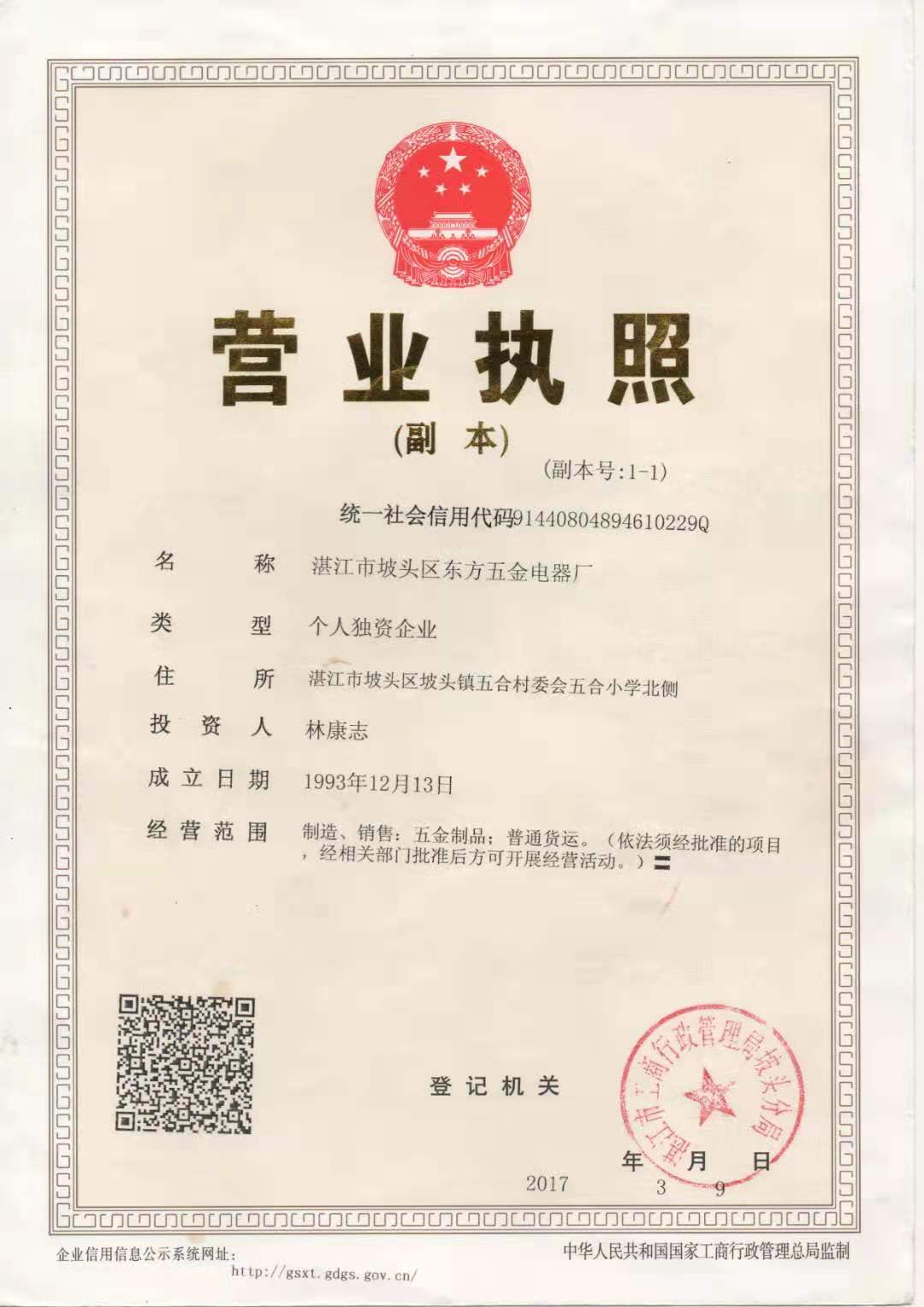 附件2.环评批复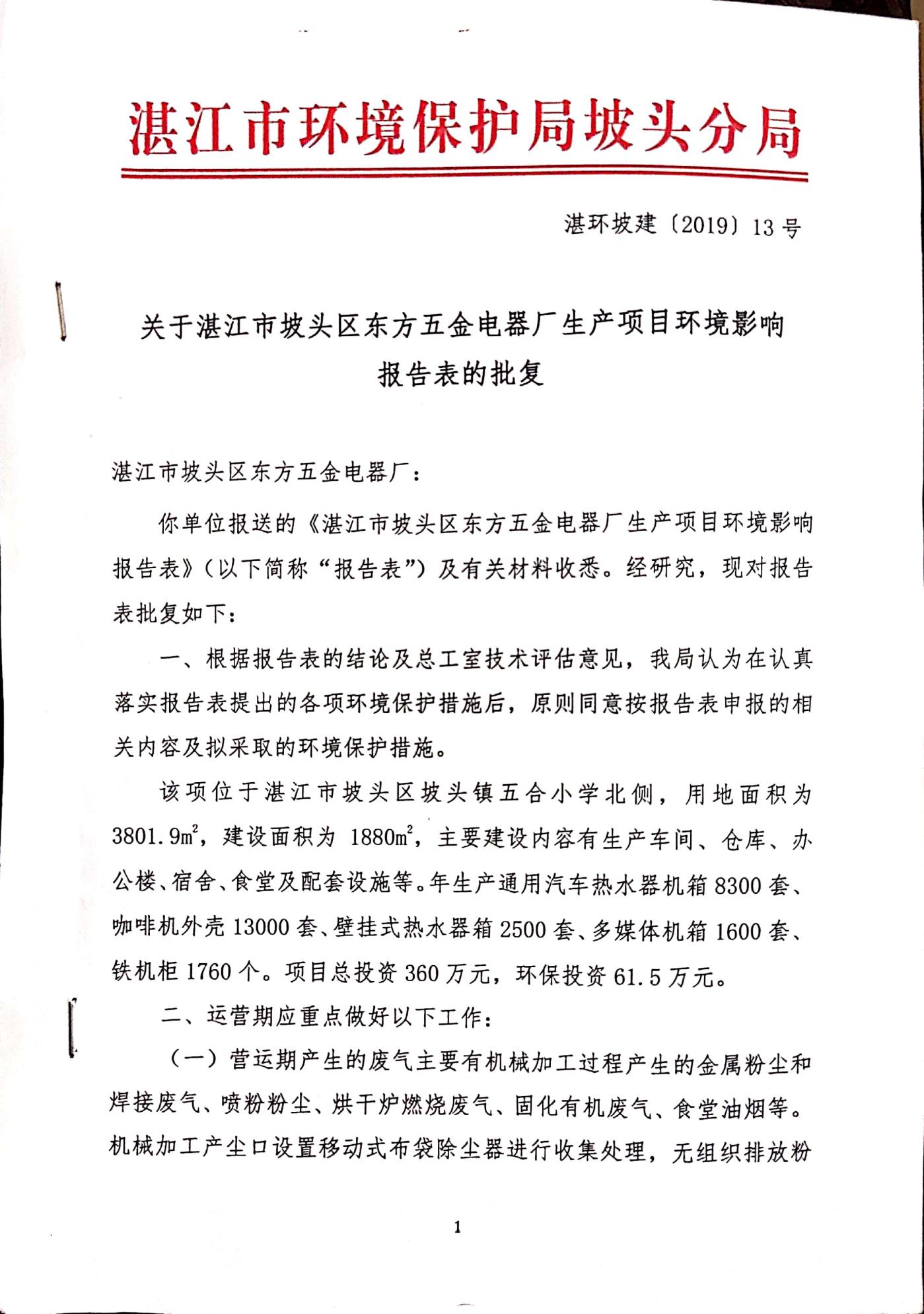 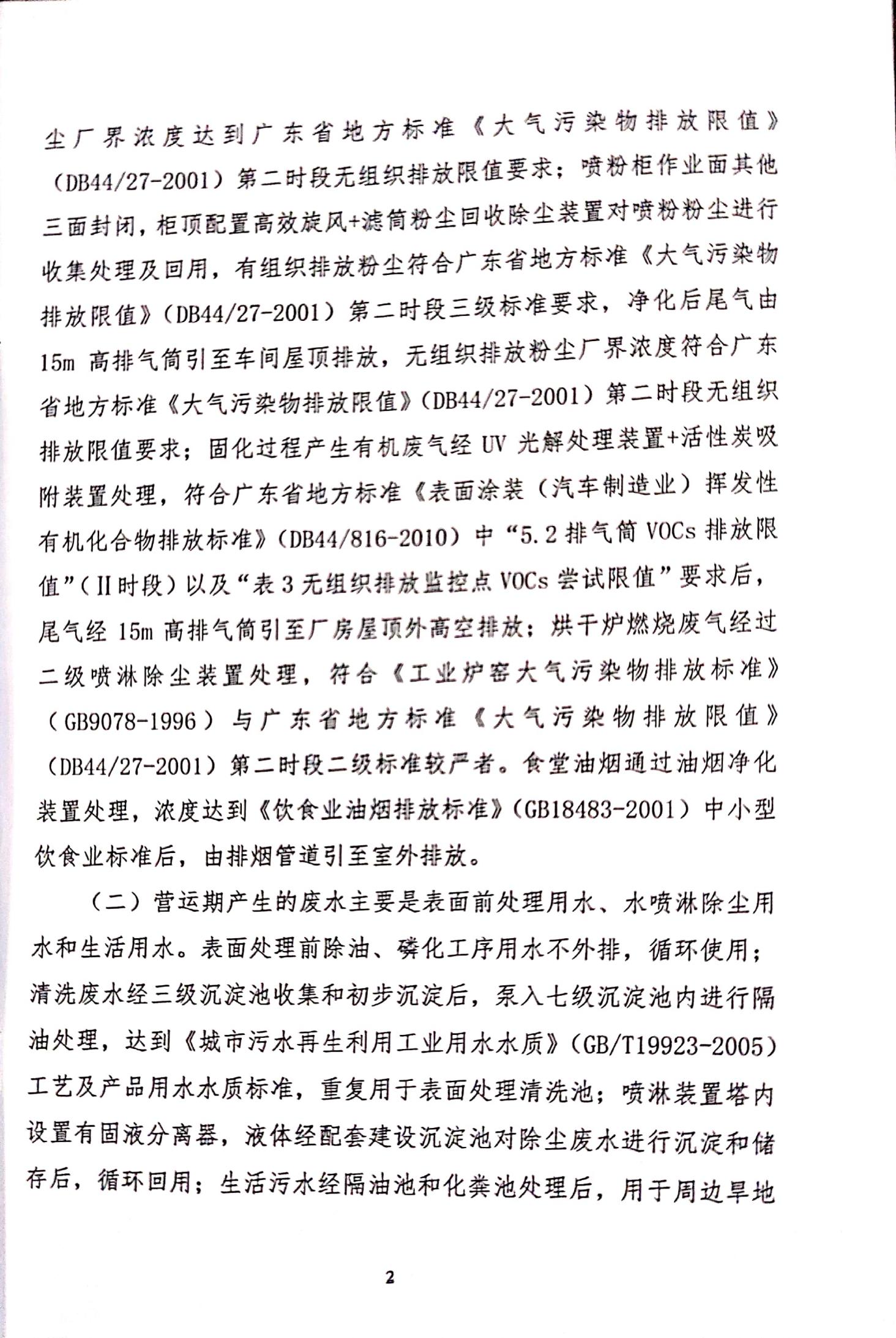 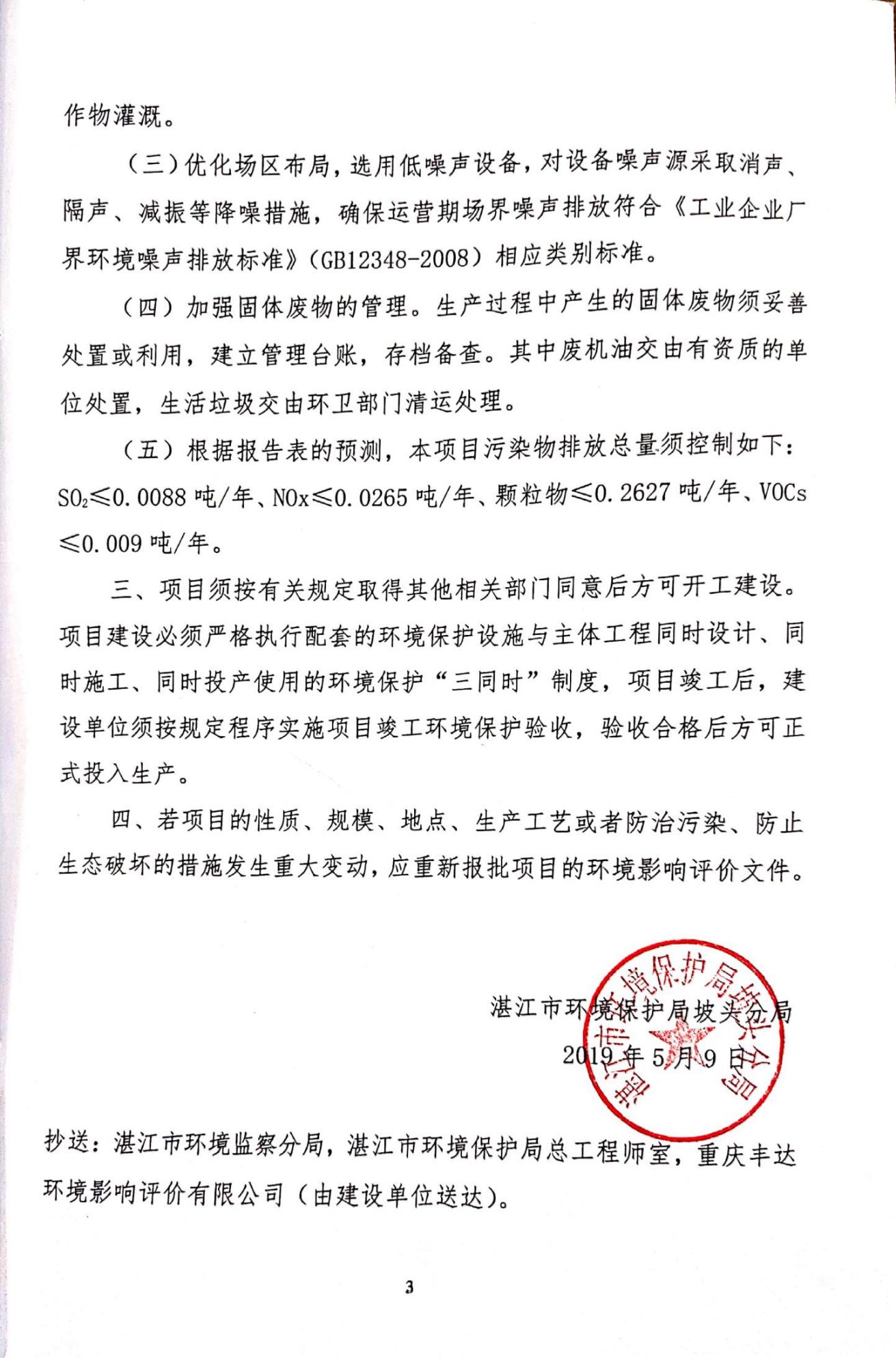 附件3.项目竣工环境保护验收意见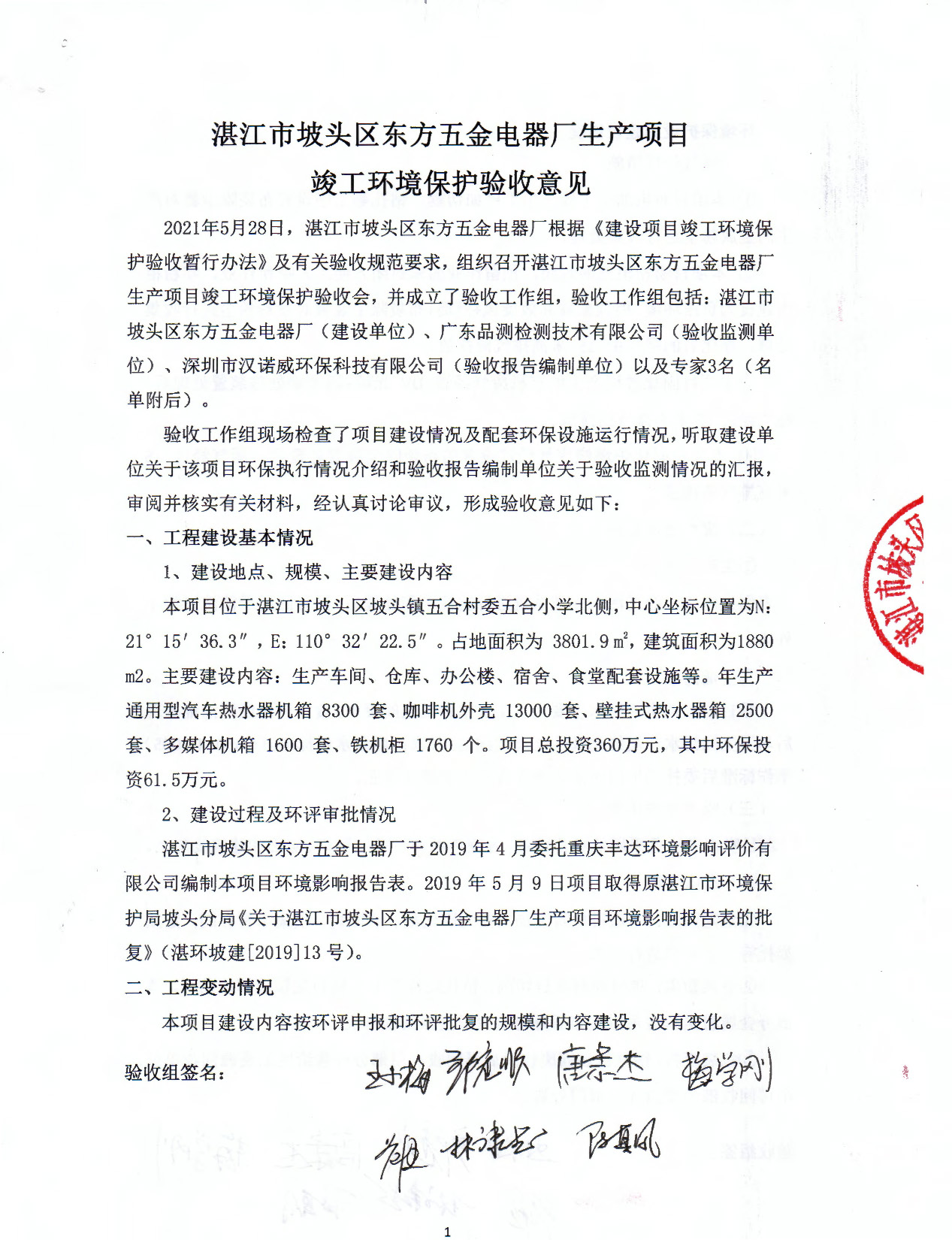 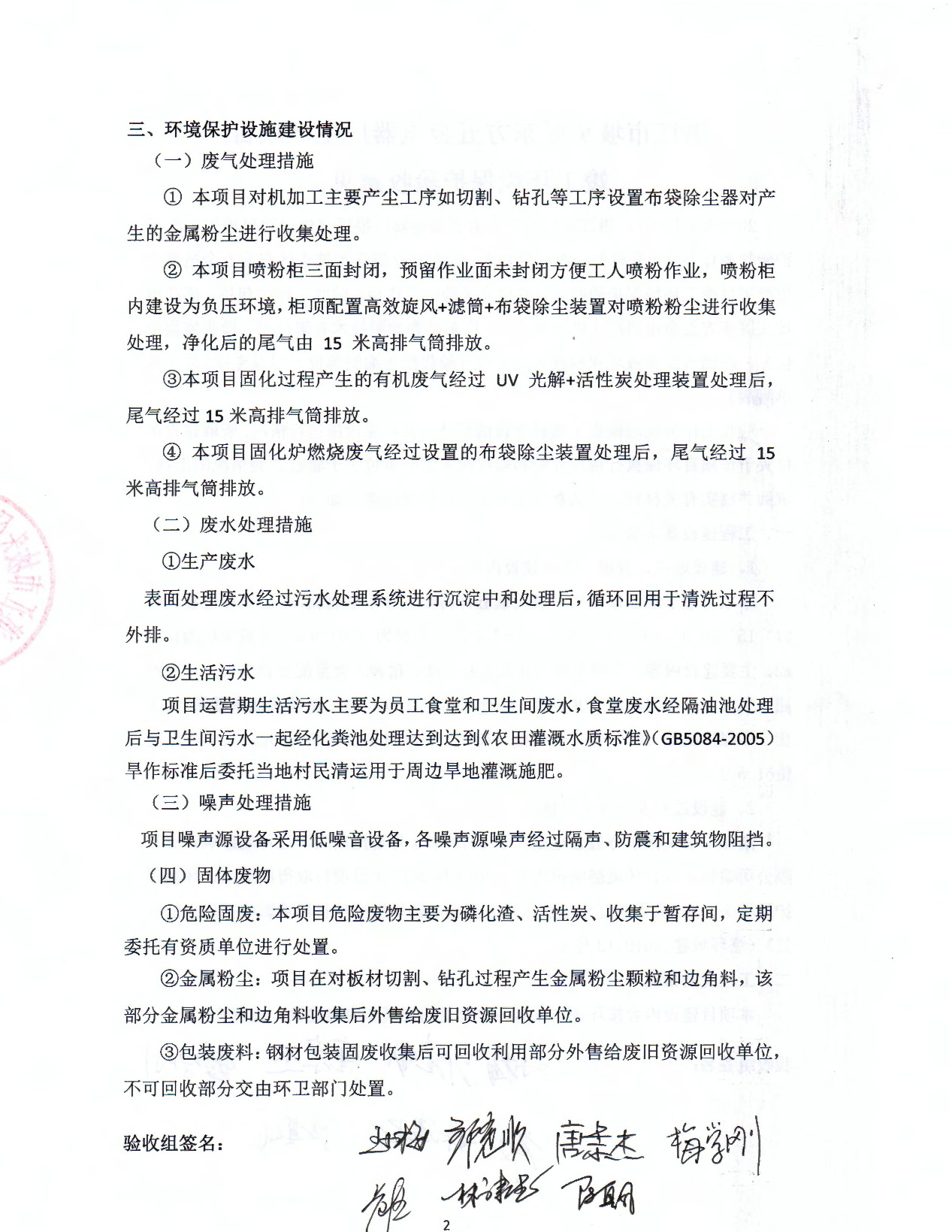 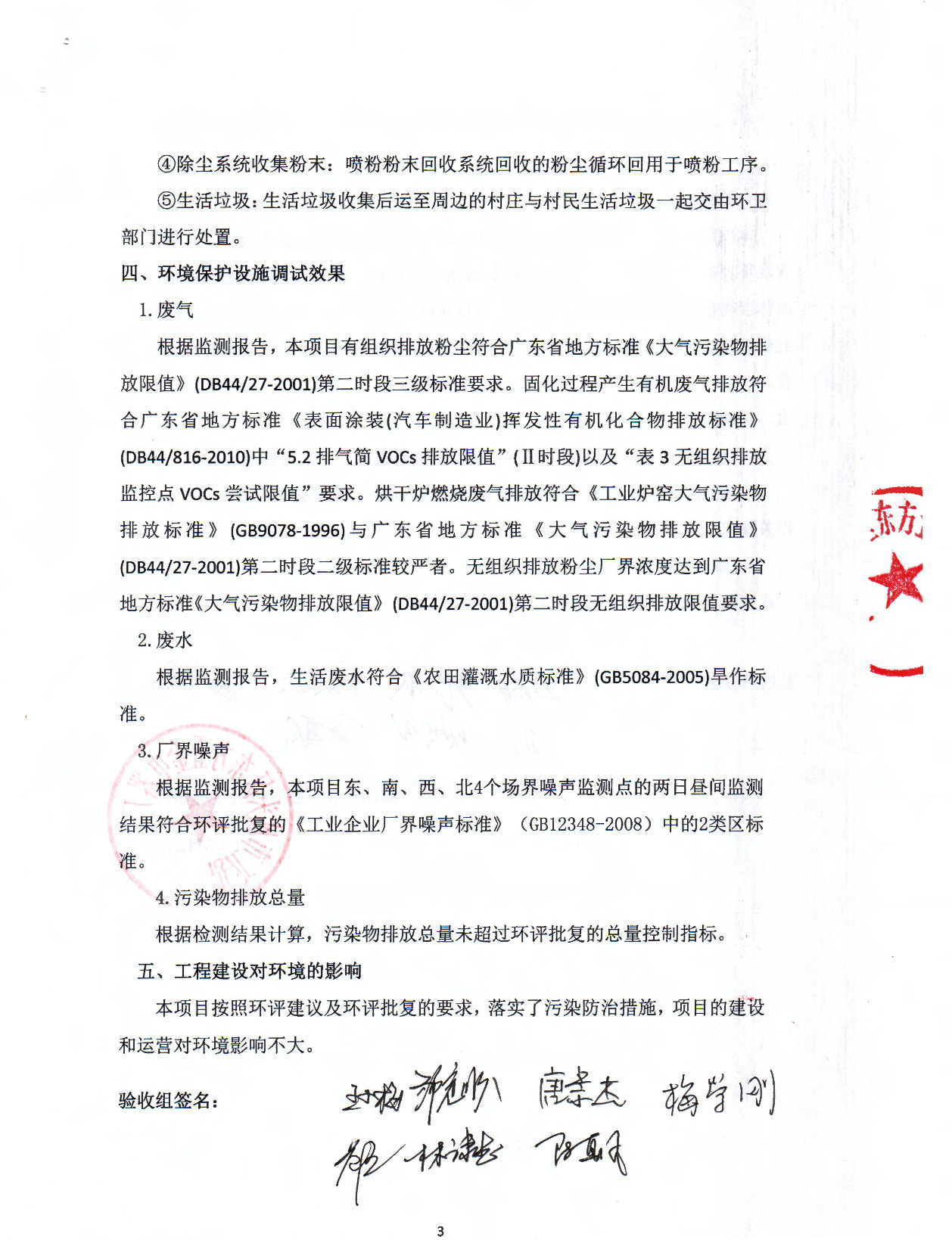 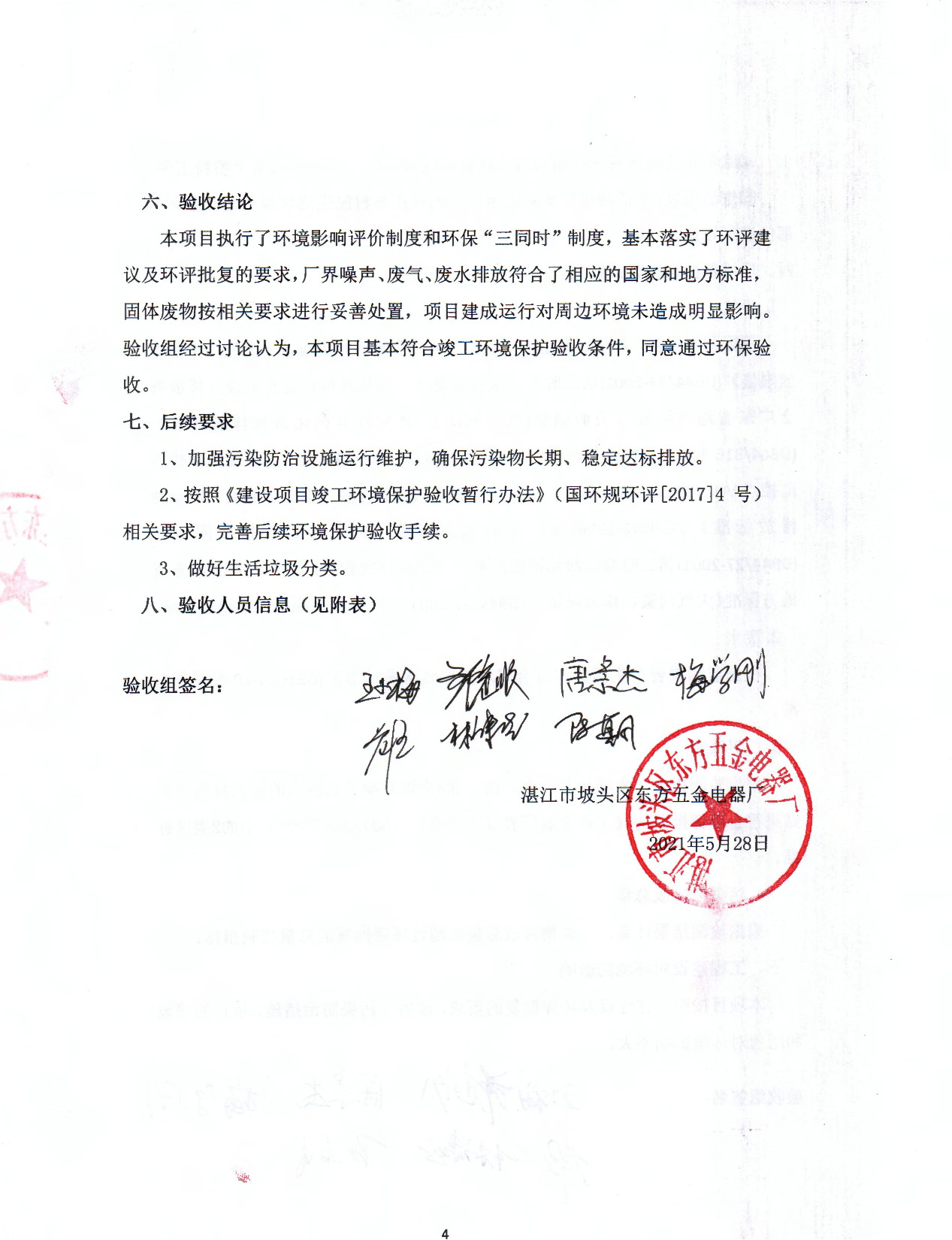 附件4.排污许可证正本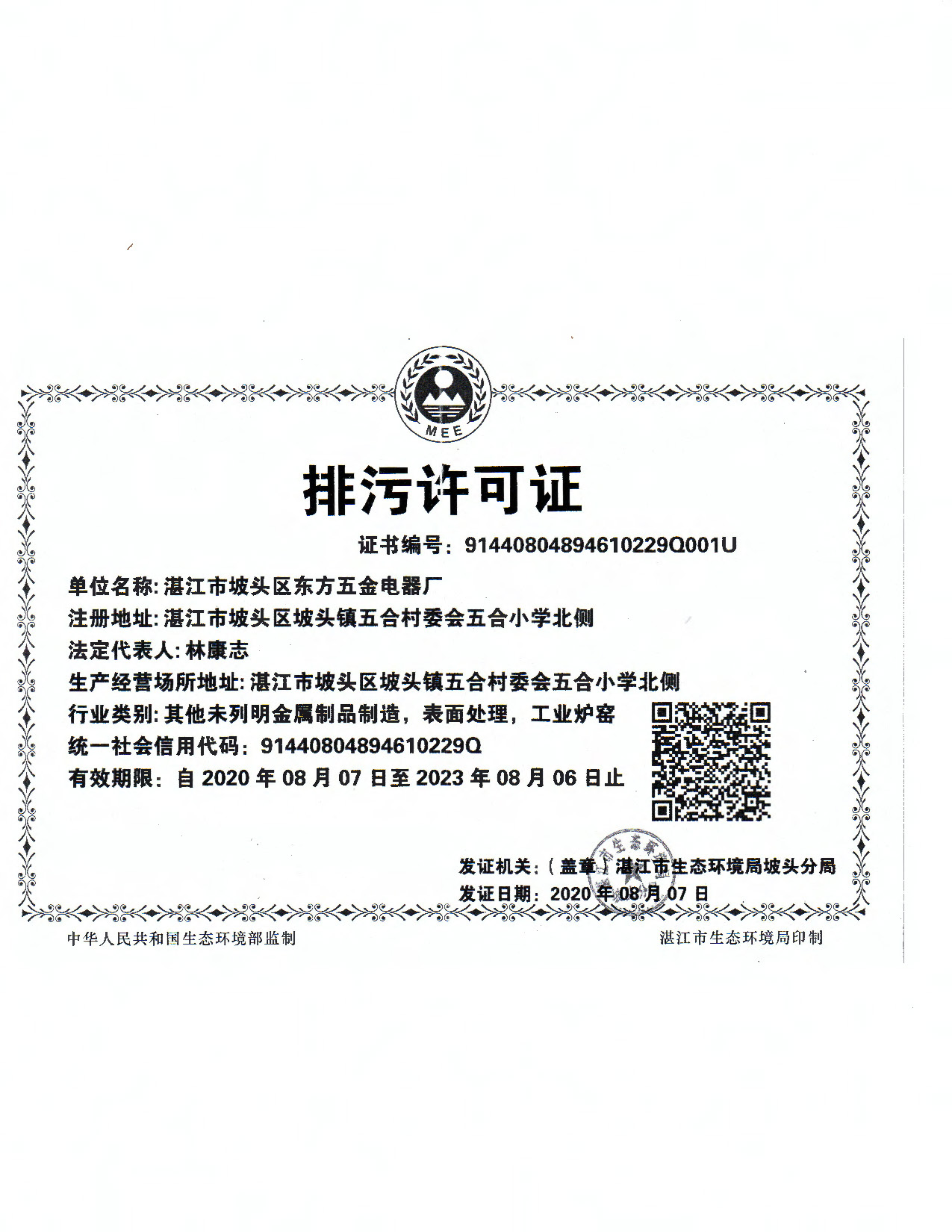 附件5.环境自行监测方案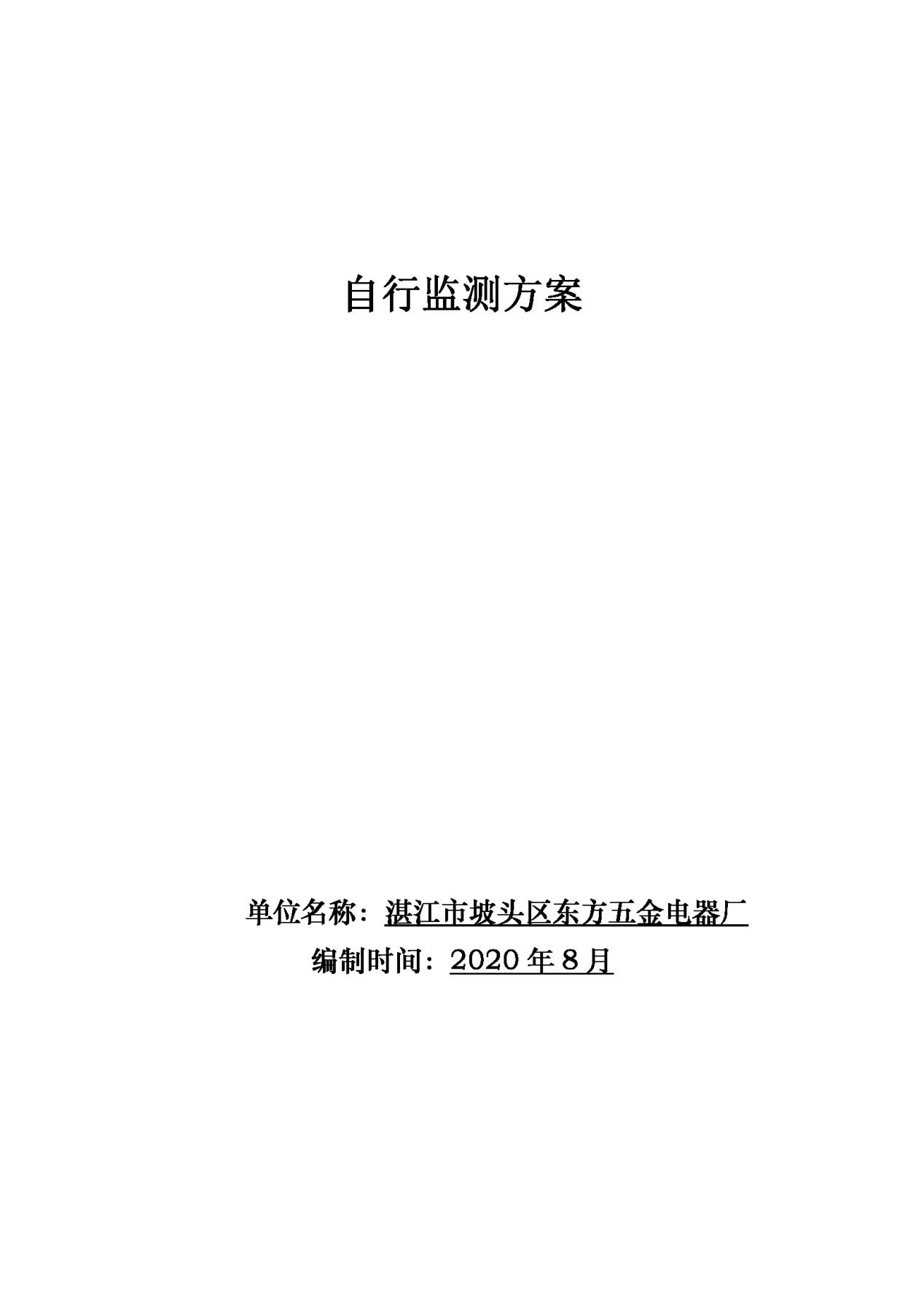 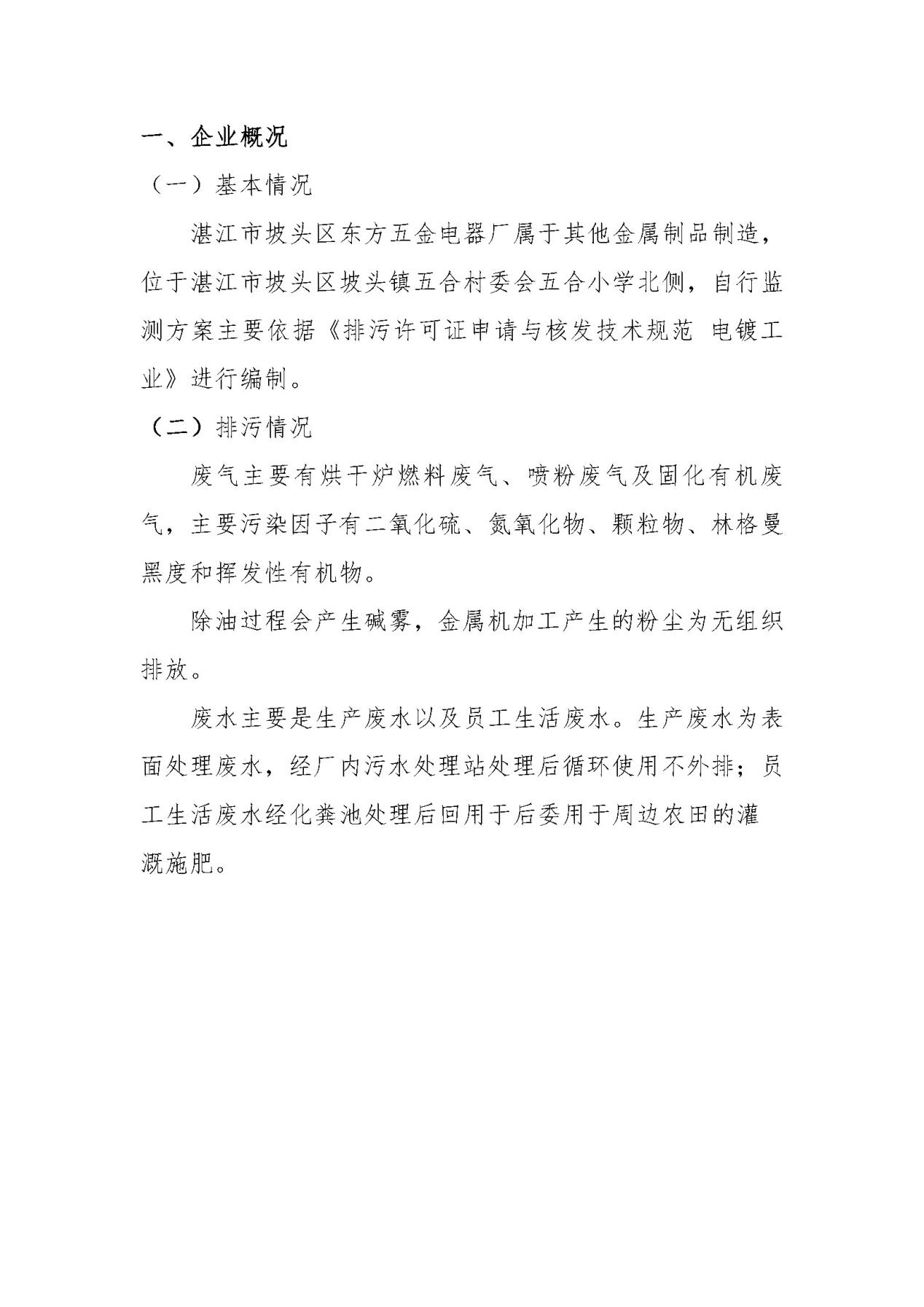 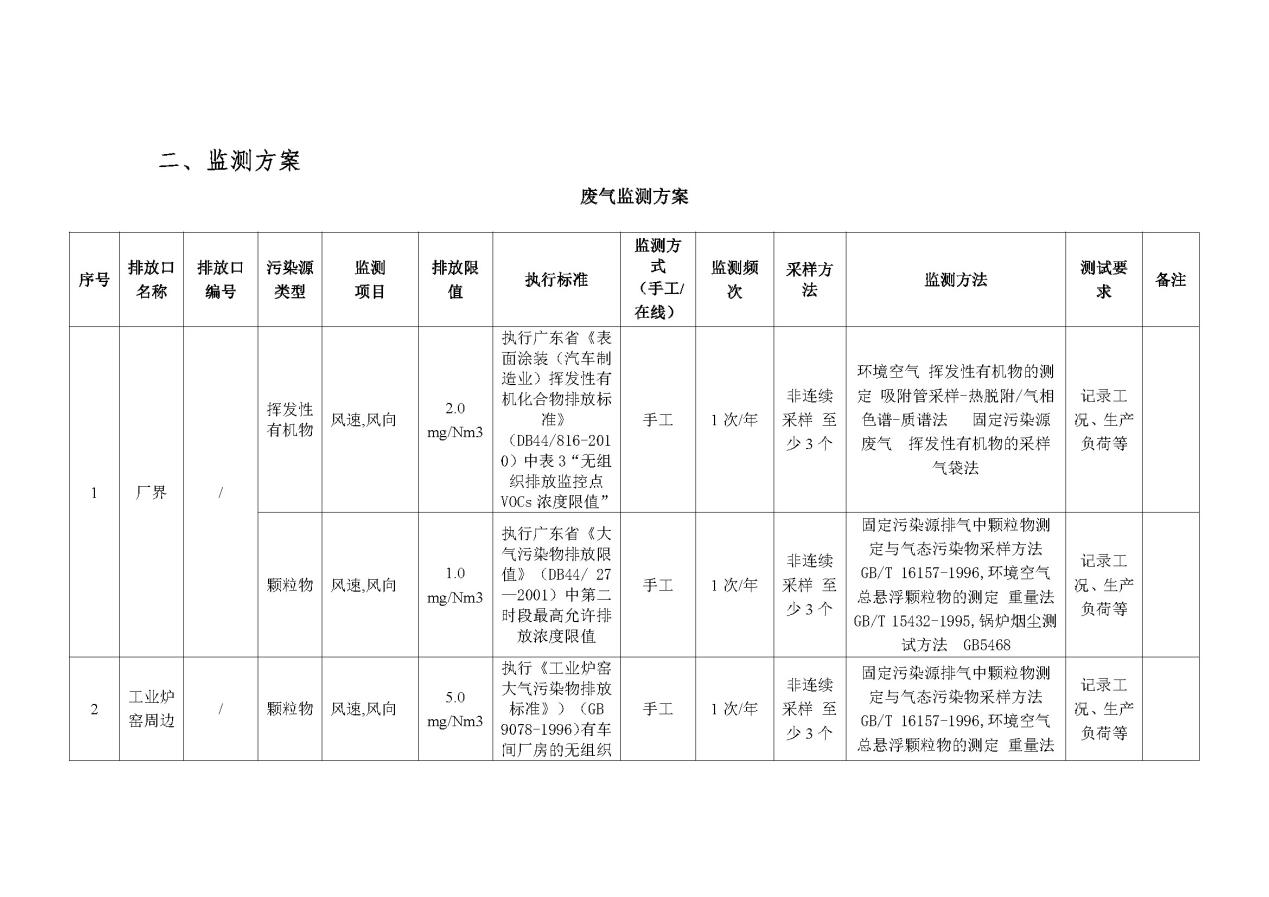 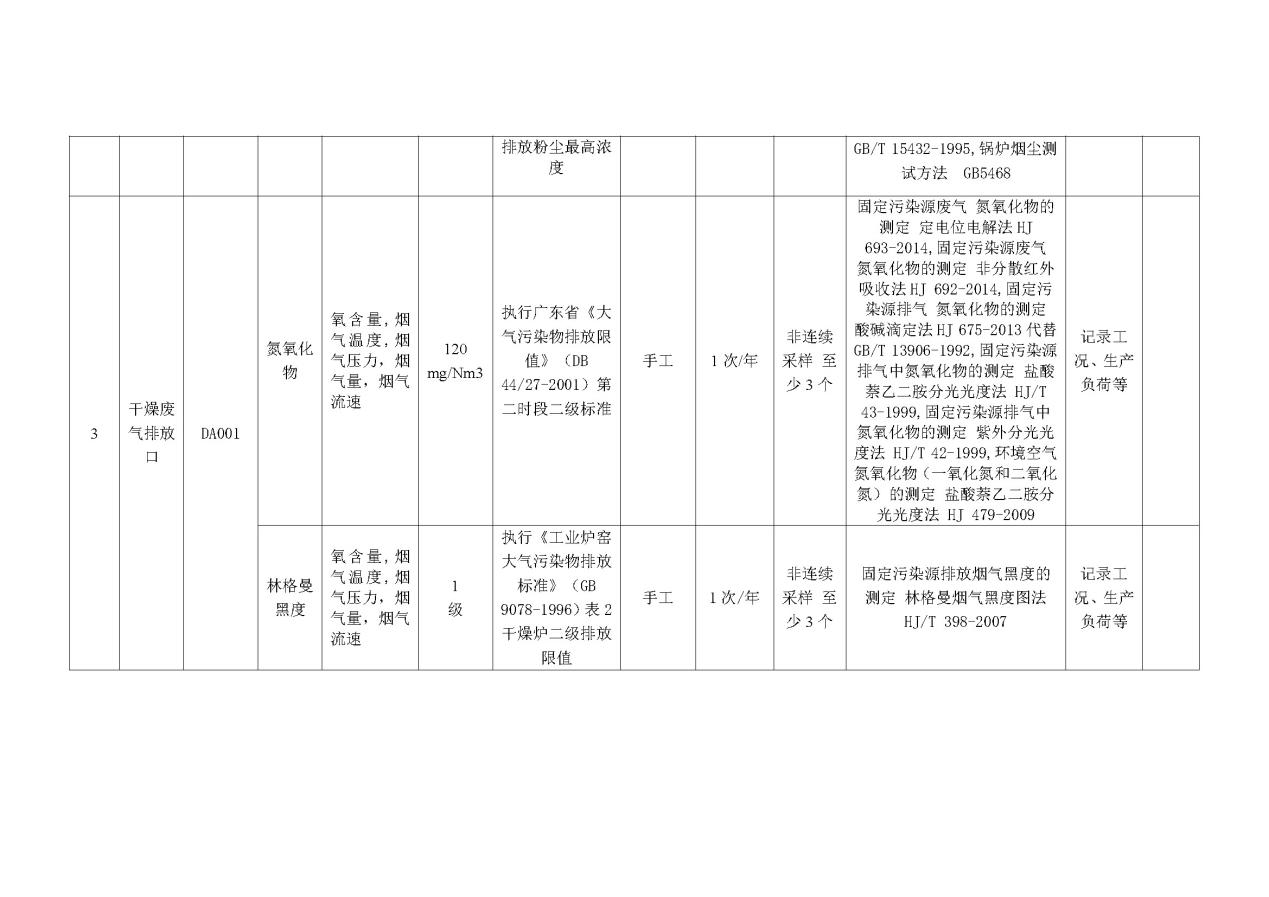 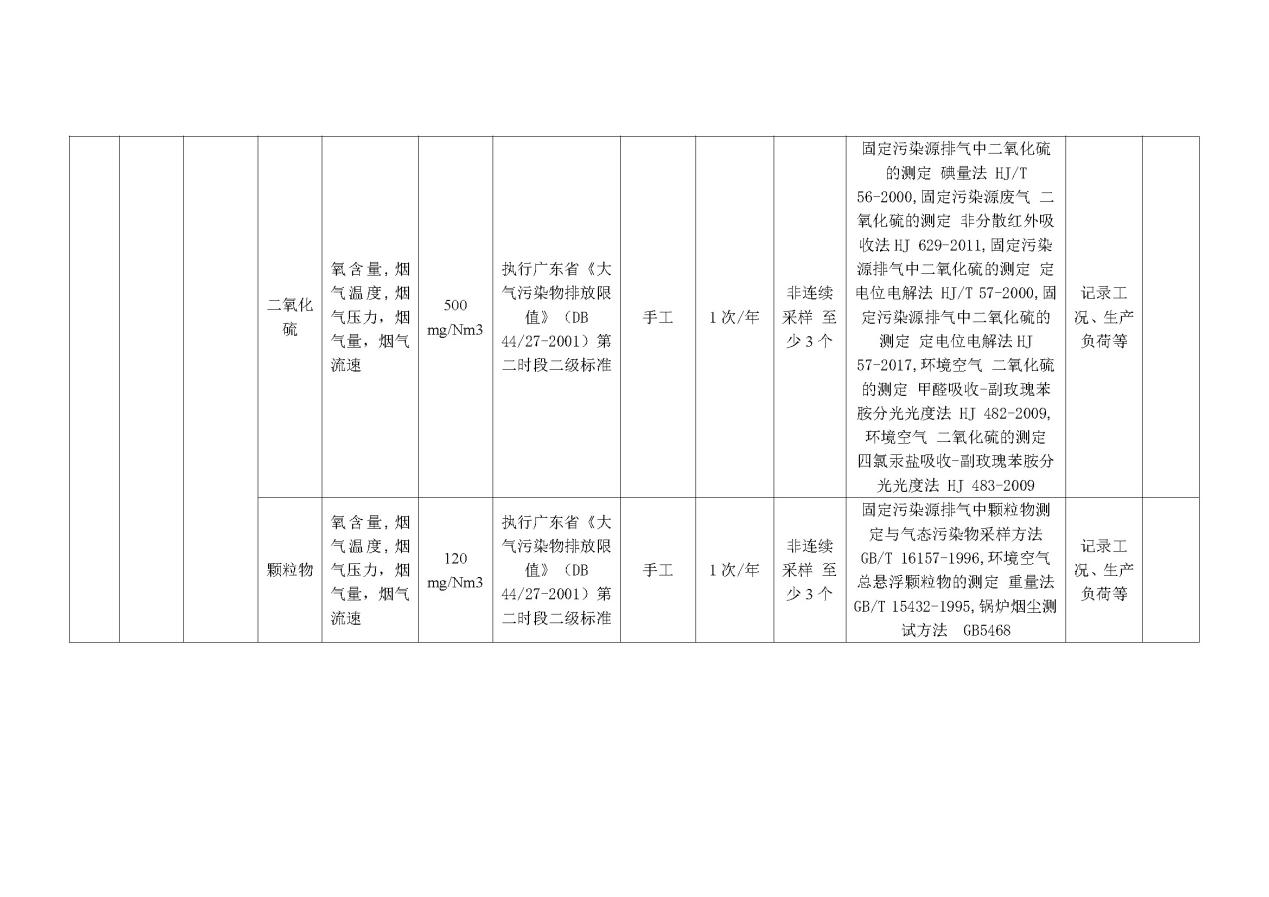 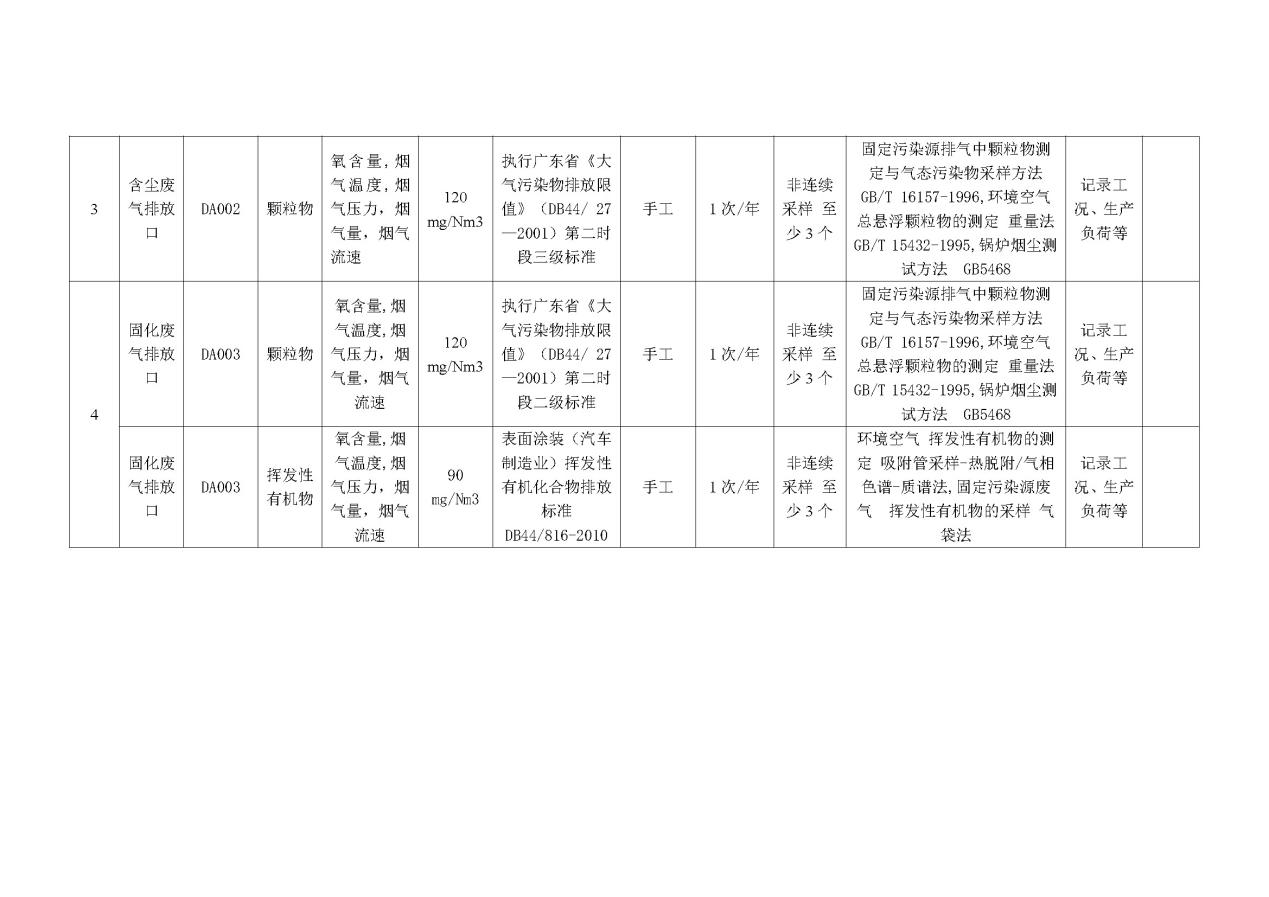 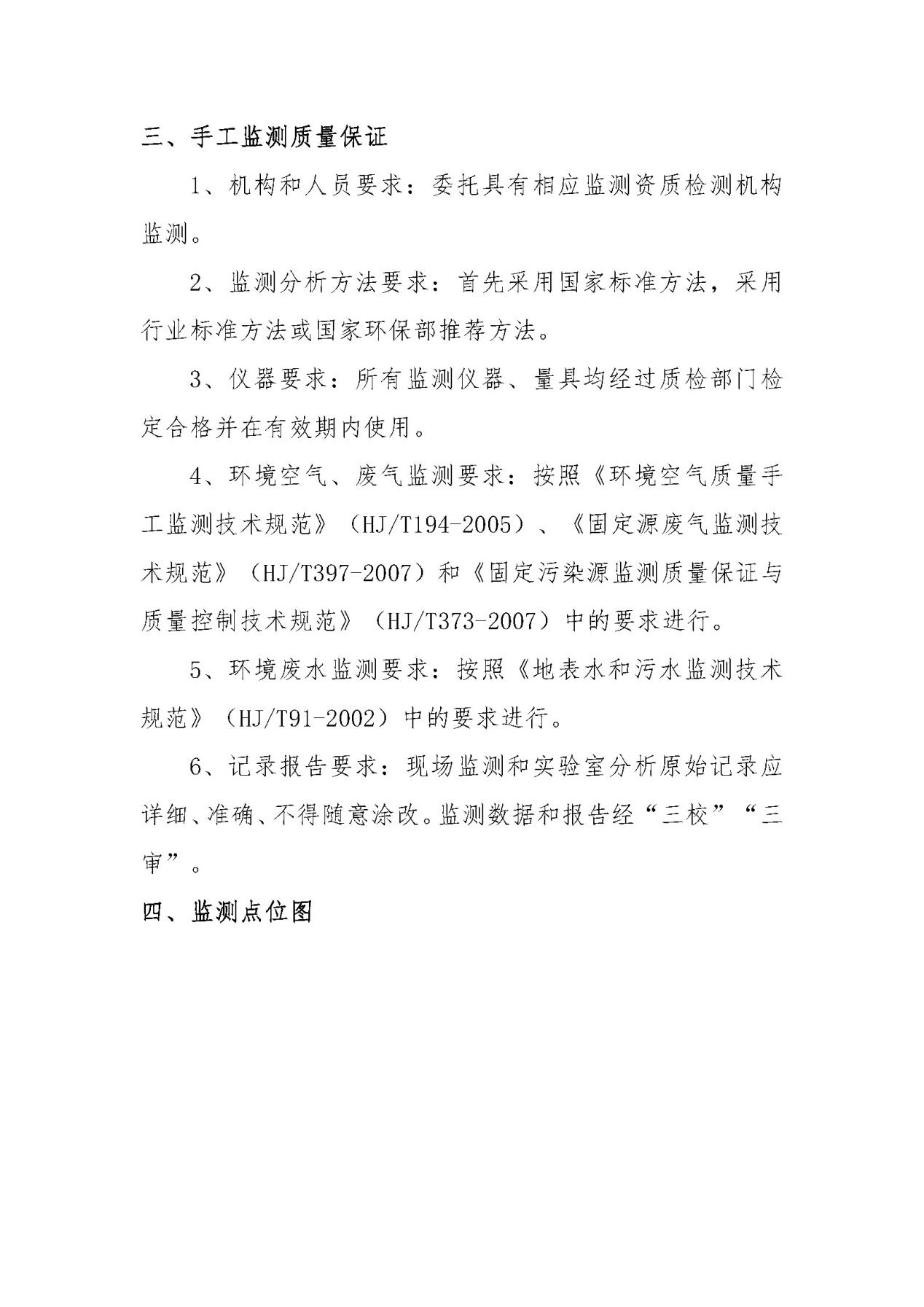 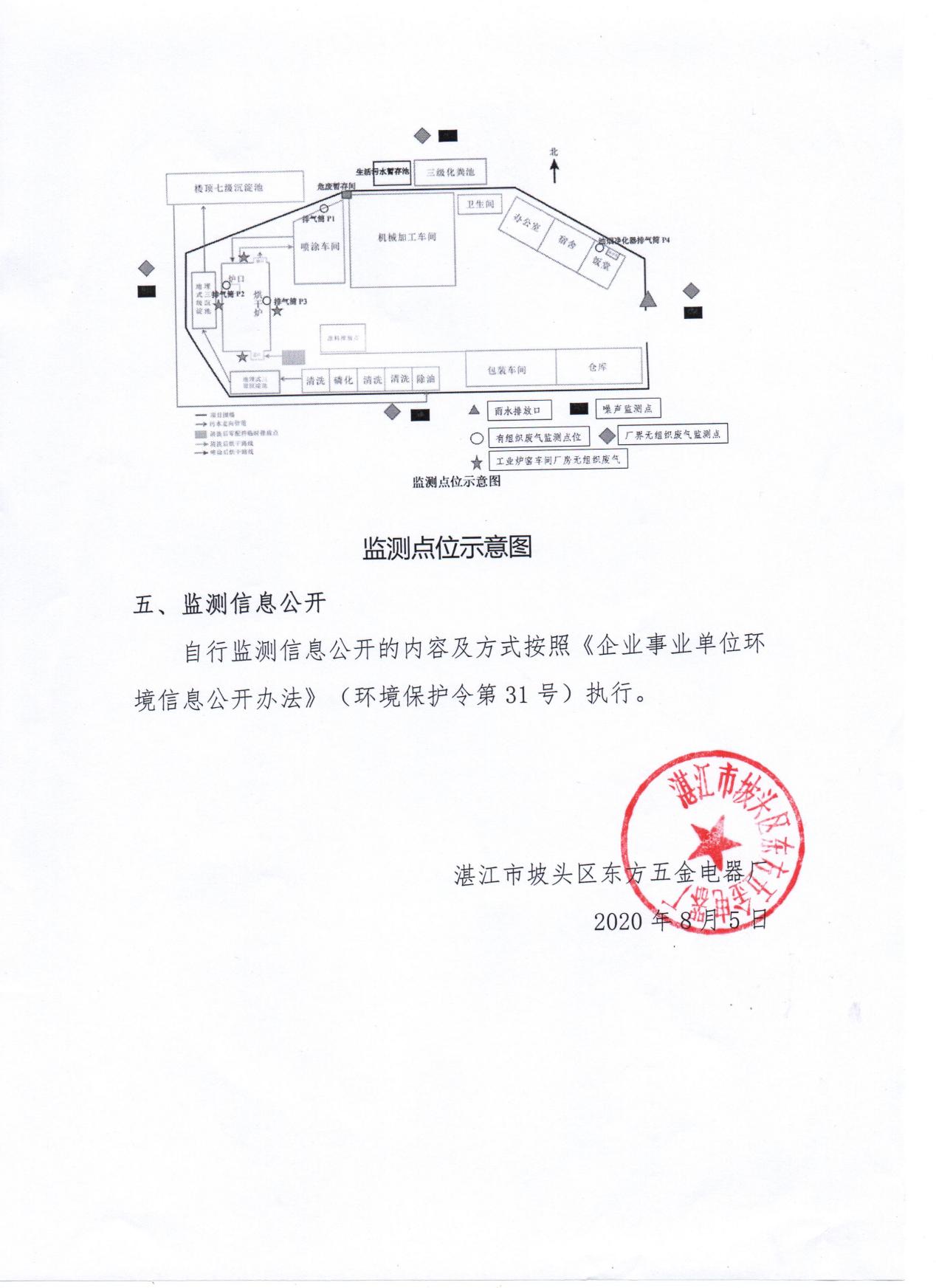 企业事业环境信息公开目录明细企业事业环境信息公开目录明细企业事业环境信息公开目录明细企业事业环境信息公开目录明细一、基础信息一、基础信息一、基础信息一、基础信息单位名称湛江市坡头区东方五金电器厂湛江市坡头区东方五金电器厂湛江市坡头区东方五金电器厂生产地址湛江市坡头区坡头镇五合村委会五合小学北侧 　湛江市坡头区坡头镇五合村委会五合小学北侧 　湛江市坡头区坡头镇五合村委会五合小学北侧 　法定代表人　林康志 组织机构代码证894610229　联系方式区号0759　0759　联系方式电话号码39998283999828联系方式联系人　　林康志13600382938　　林康志13600382938联系方式传真号码/　/　联系方式邮政编码524057　524057　生产经营和管理服务的主要内容（经营范围）制造、销售：五金制品；普通货运。（依法须经批准的项目，经相关部门批准后方可开展经营活动）　制造、销售：五金制品；普通货运。（依法须经批准的项目，经相关部门批准后方可开展经营活动）　制造、销售：五金制品；普通货运。（依法须经批准的项目，经相关部门批准后方可开展经营活动）　主要产品产品名称计量单位实际年产量主要产品1通用型汽车热水器机箱套8300 主要产品2咖啡机外壳套13000 主要产品3壁挂式 热水器箱套　2500 主要产品4多媒体机箱套1600 　主要产品5铁机柜个1760 二、排污信息二、排污信息二、排污信息二、排污信息二、排污信息（一）废水污染物信息表（一）废水污染物信息表（一）废水污染物信息表（一）废水污染物信息表（一）废水污染物信息表（一）废水污染物信息表排污口信息废水执行标准无　允许排放的废水总量（t/a)允许排放的废水总量（t/a)无　排污口信息排放口编号分布位置排放污染物种类排放污染物种类排放去向类型排污口信息1     无污染物信息污染物名称排放标准排放浓度排放浓度排放总量污染物信息1     无监测信息监测时间监测报告编号超标情况超标情况超标情况监测信息1     无（二）废气污染物信息表（二）废气污染物信息表（二）废气污染物信息表（二）废气污染物信息表（二）废气污染物信息表（二）废气污染物信息表排污口信息废气执行标准工业炉窑大气污染物排放标准GB 9078-1996、大气污染物排放限值DB44/ 27—2001、表面涂装（汽车制造业）挥发性有机化合物排放标准DB44/816-2010工业炉窑大气污染物排放标准GB 9078-1996、大气污染物排放限值DB44/ 27—2001、表面涂装（汽车制造业）挥发性有机化合物排放标准DB44/816-2010工业炉窑大气污染物排放标准GB 9078-1996、大气污染物排放限值DB44/ 27—2001、表面涂装（汽车制造业）挥发性有机化合物排放标准DB44/816-2010工业炉窑大气污染物排放标准GB 9078-1996、大气污染物排放限值DB44/ 27—2001、表面涂装（汽车制造业）挥发性有机化合物排放标准DB44/816-2010排污口信息排放口编号分布位置排放污染物种类排放污染物种类排放去向类型排污口信息1   DA001干燥废气排放口　　颗粒物,二氧化硫,氮氧化物,林格曼黑度　颗粒物,二氧化硫,氮氧化物,林格曼黑度周期性连续排放　排污口信息2   DA002含尘废气排放口　　	颗粒物　	颗粒物　周期性连续排放排污口信息3   DA003固化废气排放口颗粒物,挥发性有机物颗粒物,挥发性有机物周期性连续排放污染物信息污染物名称排放标准排放浓度排放浓度排放总量污染物信息1 颗粒物大气污染物排放限值DB44/ 27—2001120 mg/Nm3120 mg/Nm3一般排放口不许可排放总量污染物信息2 二氧化硫大气污染物排放限值DB44/ 27—2001500 mg/Nm3500 mg/Nm3一般排放口不许可排放总量污染物信息3氮氧化物大气污染物排放限值DB44/ 27—2001120 mg/Nm3120 mg/Nm3一般排放口不许可排放总量污染物信息4 林格曼黑工业炉窑大气污染物排放标准GB 9078-19961级1级一般排放口不许可排放总量污染物信息5 挥发性有机物表面涂装（汽车制造业）挥发性有机化合物排放标准DB44/816-201090 mg/Nm390 mg/Nm3一般排放口不许可排放总量监测信息监测时间监测报告编号超标情况超标情况超标情况监测信息 2020年7月9日PC20200282　未出现超标　未出现超标　未出现超标　（三）危险废物信息表（三）危险废物信息表（三）危险废物信息表（三）危险废物信息表（三）危险废物信息表（三）危险废物信息表废物名称产生量（t）贮存量（t）规范转移量（t）倾倒丢弃量（t）倾倒丢弃量（t）1 槽渣0.160.160002沉淀沉渣0.050.050003废活性炭000004废抹布0.0030.0030005废包装桶0.01530.0153000（四）噪声污染物信息表（四）噪声污染物信息表（四）噪声污染物信息表（四）噪声污染物信息表（四）噪声污染物信息表（四）噪声污染物信息表噪声执行标准噪声执行标准《工业企业厂界环境噪声排放标准》（GB12348-2008）　《工业企业厂界环境噪声排放标准》（GB12348-2008）　《工业企业厂界环境噪声排放标准》（GB12348-2008）　《工业企业厂界环境噪声排放标准》（GB12348-2008）　监测信息监测时间监测报告编号超标情况超标情况超标情况监测信息2020年7月9日PC20200282　未出现超标　　未出现超标　　未出现超标　　三、防治污染设施的建设和运行情况三、防治污染设施的建设和运行情况三、防治污染设施的建设和运行情况三、防治污染设施的建设和运行情况三、防治污染设施的建设和运行情况三、防治污染设施的建设和运行情况三、防治污染设施的建设和运行情况三、防治污染设施的建设和运行情况三、防治污染设施的建设和运行情况三、防治污染设施的建设和运行情况（一）废水防治污染设施（一）废水防治污染设施（一）废水防治污染设施（一）废水防治污染设施（一）废水防治污染设施（一）废水防治污染设施（一）废水防治污染设施（一）废水防治污染设施（一）废水防治污染设施（一）废水防治污染设施序号设施名称总投资额（万元）建设日期（年/月）投运日期（年/月）运营单位处理工艺设计处理能力（t/h)实际处理量（t/h)运行小时(h/d）　1综合废水处理设施17.02019年5月2019年6月（已停用）湛江市坡头区东方五金电器厂　隔油,沉淀228　2.一体化废水处理设施4.32020年12月　2021年1月30（在用）　湛江市坡头区东方五金电器厂　酸碱调节、絮凝沉淀、　52　8（二）废气防治污染设施（二）废气防治污染设施（二）废气防治污染设施（二）废气防治污染设施（二）废气防治污染设施（二）废气防治污染设施（二）废气防治污染设施（二）废气防治污染设施（二）废气防治污染设施（二）废气防治污染设施序号设施名称总投资额（万元）建设日期（年/月）投运日期（年/月）运营单位处理工艺设计处理能力(m3/h)实际处理量(m3/h)运行小时(h/d）1燃生物质干燥炉除尘器13　2019年5月　2019年6月湛江市坡头区东方五金电器厂　　布袋除尘10008008　2粉末喷涂室除尘设施172019年5月2019年6月湛江市坡头区东方五金电器厂　旋风除尘+滤筒10000850083有机废气治理设施92019年5月2019年6月湛江市坡头区东方五金电器厂UV光解+活性炭吸附5004008（三）噪声防治污染设施（三）噪声防治污染设施（三）噪声防治污染设施（三）噪声防治污染设施（三）噪声防治污染设施（三）噪声防治污染设施（三）噪声防治污染设施（三）噪声防治污染设施（三）噪声防治污染设施（三）噪声防治污染设施序号设施名称总投资额（万元）建设日期（年/月）投运日期（年/月）处理工艺处理工艺处理工艺处理工艺处理工艺1无四、建设项目环境影响评价及其他环境保护行政许可情况四、建设项目环境影响评价及其他环境保护行政许可情况四、建设项目环境影响评价及其他环境保护行政许可情况四、建设项目环境影响评价及其他环境保护行政许可情况四、建设项目环境影响评价及其他环境保护行政许可情况四、建设项目环境影响评价及其他环境保护行政许可情况四、建设项目环境影响评价及其他环境保护行政许可情况序号环保行政许可文件名称批复/发证单位批复/发证日期批复/证件编号上传批复意见/许可证件备注1关于湛江市坡头区东方五金电器厂生产项目环境影响报告表的批复　湛江市环境保护局坡头分局　2019年5月9日湛环坡建[2019]13号　2　湛江市坡头区东方五金电器厂生产项目竣工环境保护验收监测表/　/　　/　自主验收　3　排污许可证湛江市生态环境局坡头分局　　2020年8月07日　91440804894610229Q001U环境事件应急预案编制情况未编制六、环境自行监测方案情况六、环境自行监测方案情况环境自行监测方案编制情况已编制（公开编制文本）已编制（公开编制文本）